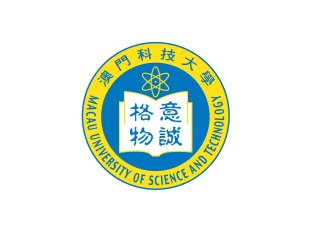 澳門科技大學月球與行星科學國家重點實驗室State Key Laboratory of Lunar and Planetary Sciences, Macau University of Science and Technology開放課題經費申請書Open Project Application Form立項依據與研究內容(2000字以內)Description of Proposed Open Project and Research Contents (within 2000 words)研究基礎與工作條件 (1000字以內) Qualification of the Principal Investigator (within 1000 words)經費預算表Detailed List of Research Budget成員名單及分工表(包括項目負責人)Participating Members (including the Principal Investigator)備註 Remarks: 1. 開放課題成員必須包含至少一名本實驗室固定研究人員。At least one faculty member of the Laboratory must be included in the Open Project.2. 請提交以上開放課題成員的個人簡歷(中英文各200字)、身份証副本、藍卡副本、工作證或學生証副本作為附件。Please provide Curriculum Vitae (both in Chinese and English, around 200 words) and true and clear copies of the personal ID, Macau work permit, employee's card or student card of all the project members. 課題編號Ref. No.（由實驗室填寫）(Fill in by Lab)1、申請人基本信息Basic Information of Applicant1、申請人基本信息Basic Information of Applicant1、申請人基本信息Basic Information of Applicant1、申請人基本信息Basic Information of Applicant1、申請人基本信息Basic Information of Applicant1、申請人基本信息Basic Information of Applicant1、申請人基本信息Basic Information of Applicant1、申請人基本信息Basic Information of Applicant1、申請人基本信息Basic Information of Applicant1、申請人基本信息Basic Information of Applicant1、申請人基本信息Basic Information of Applicant1、申請人基本信息Basic Information of Applicant姓 名Name性 別Gender出生年月Birth Date出生年月Birth Date出生年月Birth Date申請日期Application Date申請日期Application Date最高學歷Degree職 稱Title職 稱Title職 稱Title職 稱Title電 話Tel No.電子郵箱E-mail電子郵箱E-mail電子郵箱E-mail電子郵箱E-mail傳 真Fax No.國別或地區Country or Region國別或地區Country or Region國別或地區Country or Region國別或地區Country or Region工作單位Organization工作單位Organization個人通訊地址Postal address個人通訊地址Postal address主要研究領域Research Field主要研究領域Research Field2、開放課題基本信息Basic Information of Open Project2、開放課題基本信息Basic Information of Open Project2、開放課題基本信息Basic Information of Open Project2、開放課題基本信息Basic Information of Open Project2、開放課題基本信息Basic Information of Open Project2、開放課題基本信息Basic Information of Open Project2、開放課題基本信息Basic Information of Open Project2、開放課題基本信息Basic Information of Open Project2、開放課題基本信息Basic Information of Open Project2、開放課題基本信息Basic Information of Open Project2、開放課題基本信息Basic Information of Open Project2、開放課題基本信息Basic Information of Open Project開放課題名稱(中文)Open Project Title (Chinese)開放課題名稱(中文)Open Project Title (Chinese)開放課題名稱(英文)Open Project Title (English)開放課題名稱(英文)Open Project Title (English)研究年限 Project Duration研究年限 Project Duration年  月 -    年  月Y/   M -   Y/   M年  月 -    年  月Y/   M -   Y/   M年  月 -    年  月Y/   M -   Y/   M年  月 -    年  月Y/   M -   Y/   M年  月 -    年  月Y/   M -   Y/   M申請經費(澳門元)Total Amount Requested (MOP)申請經費(澳門元)Total Amount Requested (MOP)申請經費(澳門元)Total Amount Requested (MOP)摘要(300字以內)   Project summary (within 300 words)：摘要(300字以內)   Project summary (within 300 words)：摘要(300字以內)   Project summary (within 300 words)：摘要(300字以內)   Project summary (within 300 words)：摘要(300字以內)   Project summary (within 300 words)：摘要(300字以內)   Project summary (within 300 words)：摘要(300字以內)   Project summary (within 300 words)：摘要(300字以內)   Project summary (within 300 words)：摘要(300字以內)   Project summary (within 300 words)：摘要(300字以內)   Project summary (within 300 words)：摘要(300字以內)   Project summary (within 300 words)：摘要(300字以內)   Project summary (within 300 words)：關鍵字(用逗號分開，最多5個)Keywords (separated by commas, up to 5 words)關鍵字(用逗號分開，最多5個)Keywords (separated by commas, up to 5 words)關鍵字(用逗號分開，最多5個)Keywords (separated by commas, up to 5 words)關鍵字(用逗號分開，最多5個)Keywords (separated by commas, up to 5 words)關鍵字(用逗號分開，最多5個)Keywords (separated by commas, up to 5 words)關鍵字(用逗號分開，最多5個)Keywords (separated by commas, up to 5 words)開放課題的立項依據（研究意義、國內外研究現狀及發展分析，需附主要參考文獻目錄）Background (Project significance, worldwide status of the research and list of references)開放課題的研究目標、研究內容以及擬解決的關鍵科學問題（此部分為重點闡述內容）Objectives and Key Problems to be Solved（This part should be discussed in detail.）擬採取的研究方案及可行性分析（包括技術路線、分析方法等）	Research Methodology and Feasibility (Research method and equipment)本開放課題的特色與創新之處Special Features and Innovation 年度研究計畫及預期研究結果（包括重要學術交流活動、國際合作與交流計畫等）Annual Research Plan and Expected Scientific Outcome (include major domestic and international academic collaboration and exchange plan)工作基礎（與本開放課題相關的研究工作積累和已取得的研究工作成績）    Previous Work (Related working experience and achievements)工作條件（包括已具備的實驗條件，尚缺少的實驗條件和擬解決的途徑，包括利用其它實驗室等研究基地的計畫與落實情況）Work Conditions (existing experimental facilities; if there is any lack of experimental facilities please describe the approach to solve the problem, including the plan and agreement of using other laboratories)申請人簡介（包括申請人的學歷和研究工作簡歷，近期已發表與本開放課題有關的主要論著目錄和獲得學術獎勵情況等）Curriculum Vitae of Applicant (include applicant’s education background, related research experience, representative publications, and academic awards)申請人正在承擔或協作（參與）的科研項目情況（任何資助來源均需填報）Research Projects that the PI is involved (include all funding sources)序號No.預算類型Budget Category申請經費（澳門元）Amount (MOP)詳細預算說明(必要時可另附說明)Description (if necessary, further explanation could be enclosed herewith)1設備費Equipment Expenses2軟件費Software Expenses3消耗性材料費Consumable Materials4參考資料費Reference Materials5差旅費Travel Expenses6出版費Publication Fee7成果登記費Result Registration Fee8專家諮詢費Consultancy Fee9勞務費Labor Expenses10其它費用Other Expenses合        計Total Amount序號No.姓名Name性別Gender學位Education年齡Age職稱Title工作單位Organization在開放課題中擔當的職位Role in the Open Project時間Total Amount of work Time (Months)簽名Signature123456推薦意見Recommendation（高級職稱科技人員（副教授、副研究員以上）可直接申請；其他申請者須有一位具有高級職稱的同行專家推薦）(The applicant with a senior title (associate professor, associate researcher or above) can apply directly, otherwise the applicant must be recommended by an expert with a senior title.)推薦者（簽章）：                業技術職務：             專長： Recommender(Signature):             Professional Position:            Expertise:所在單位Organization：申請者承諾Guarantee by the Principal Investigator我保證申請書內容的真實性。如果獲得資助，我將履行開放課題負責人職責，嚴格遵守澳門科技大學月球與行星科學實驗室開放課題的有關規定，切實保證研究工作時間，認真開展工作，按時報送有關材料。若填報失實和違反規定，本人將承擔全部責任。由本開放課題經費資助的課題成果，澳門科技大學月球與行星科學實驗室將作為合作署名單位。I hereby declare that the contents of this Open Project Application are true and correct. If a grant is awarded as a result of this application, I promise to carry out the Principal Investigator’s obligations. I will also strictly abide by the regulations set by the Management Committee of the Lunar and Planetary Science Laboratory (Macau University of Science and Technology), ensure work hours, perform the work conscientiously, and hand in the relevant materials on schedule. I will take full responsibility if there’s any falsity or illegality in this application.The Lunar and Planetary Science Laboratory (Macau University of Science and Technology) will be recognized and listed as an affiliating organization in any achieved outcome of this Open Project grant.申請者（簽字）：Applicant’s Signature:年    月    日 Y/    M/    D申請者所在單位審查意見Review and Recommendation by the PI’s Organization已按填報說明對申請人的資格和申請書內容進行了審核。申請開放課題如獲資助，我單位保證對研究計畫實施所需要的人力、物力和工作時間等條件給予保障，嚴格遵守實驗室開放課題的有關規定，督促開放課題負責人和開放課題組成員以及本單位項目管理部門按照規定及時報送有關材料。According to the guidelines of the application, the applicant’s qualification and proposal contents have been reviewed. If a grant is awarded as a result of this application, we will guarantee conditions of manpower, material resources and work hours specified in this Open Project application, strictly abide by the regulations set by the Management Committee of the Lunar and Planetary Science Laboratory (Macau University of Science and Technology), supervise and urge the PI/project members and the Research Administration Department of our organization to submit the relevant materials on schedule.單位負責人（簽字）:Authorized Signature:單位公章：Stamp of Organization:年    月    日 Y/    M/    D學術委員會意見Comments from Academic Committee學術委員會主任簽字:Signature of Chairman of the Academic Committee:年    月    日Y/    M/    D實驗室主任意見Comments from Laboratory Director實驗室主任簽字:Signature of Laboratory Director:實驗室蓋章: Stamp of Laboratory:年    月    日Y/    M/    D